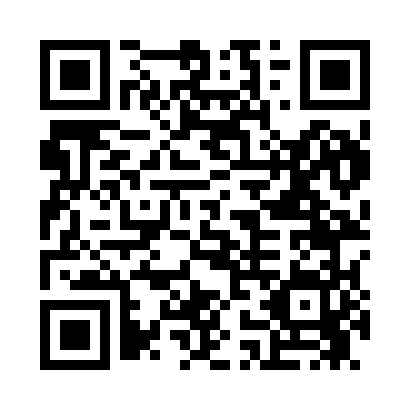 Prayer times for Sawyer, Iowa, USAMon 1 Jul 2024 - Wed 31 Jul 2024High Latitude Method: Angle Based RulePrayer Calculation Method: Islamic Society of North AmericaAsar Calculation Method: ShafiPrayer times provided by https://www.salahtimes.comDateDayFajrSunriseDhuhrAsrMaghribIsha1Mon4:005:381:095:098:4010:192Tue4:005:391:105:098:4010:193Wed4:015:391:105:108:4010:184Thu4:025:401:105:108:4010:185Fri4:035:411:105:108:3910:176Sat4:035:411:105:108:3910:177Sun4:045:421:115:108:3910:168Mon4:055:431:115:108:3810:169Tue4:065:431:115:108:3810:1510Wed4:075:441:115:108:3810:1411Thu4:085:451:115:108:3710:1312Fri4:095:451:115:108:3710:1313Sat4:105:461:115:108:3610:1214Sun4:115:471:115:108:3610:1115Mon4:135:481:125:108:3510:1016Tue4:145:481:125:108:3410:0917Wed4:155:491:125:108:3410:0818Thu4:165:501:125:108:3310:0719Fri4:175:511:125:098:3210:0620Sat4:195:521:125:098:3110:0521Sun4:205:531:125:098:3110:0322Mon4:215:541:125:098:3010:0223Tue4:225:541:125:098:2910:0124Wed4:245:551:125:098:2810:0025Thu4:255:561:125:088:279:5826Fri4:265:571:125:088:269:5727Sat4:275:581:125:088:259:5628Sun4:295:591:125:088:249:5429Mon4:306:001:125:078:239:5330Tue4:316:011:125:078:229:5231Wed4:336:021:125:078:219:50